Γράψε λίγα λόγια για τα αγαπημένο σου παιχνίδι. 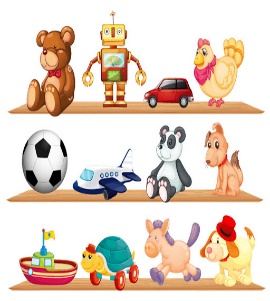 Προσπάθησε να γράψεις όμορφες, ολοκληρωμένες προτάσεις.Στη συνέχεια φτιάξε και ένα σχέδιο για αυτό._________________________________________________________________________________________________________________________________________________________________________________________________________________________________________________________________________________________________________________________________________________________________________________________________________________________________________________________________________________________________________________________________________________________________________________________________________________________________________________________________________________________________________________________________________________________________________________________________________________________________Όνομα:________________________________________________Τάξη:_________Όνομα:__________________________________________________Τάξη:_______Συμπληρώνω με -ω ή -οΤο βουν….. 		Το θρανί…. 	     Εγώ  βλέπ…..Το τετράδι…….	Το βιβλί…..	    Εγώ  θέλ……Εγώ παίζ……		Το σύννεφ….	    Το μωρ….Εγώ τραγουδ…..	Εγώ αγαπ…..	    Το  σχολεί…..Συμπληρώνω με -ει ή -οι Αυτός παίζ…..		Οι σκύλ…..	     Το σκυλάκι γαβγίζ…..	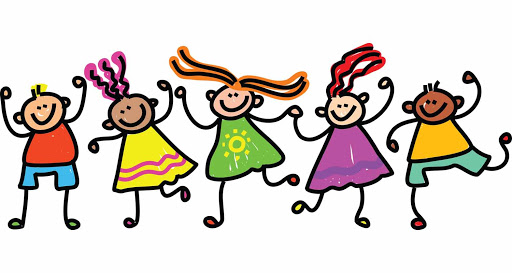 Αυτή μιλά……		Αυτό κλαί…..         Οι ανέμ…..Οι δράκ……		Οι δυνατ…..          Ο Αλέξης γράφ….Οι θάμν…..		Οι έξυπν……           Η Μαρίνα μαγειρεύ…..Γράφω προτάσεις χρησιμοποιώντας τα  πιο κάτω ρήματα:(κοιμάμαι)___________________________________________________________(θυμάται)_____________________________________________________________(φοβάσαι)____________________________________________________________Γράψε προτάσεις χρησιμοποιώντας τα ρήματα της παρένθεσης στο σωστό πρόσωπο:    (διαβάζω, παίζω , τραγουδώ)Ο Λευτέρης ______________τα μαθήματα του νωρίς για να έχει χρόνο να ____________ με τους φίλους του.Η μαμά _____________________γλυκά στο παιδάκι της .Θέλω να _______________ με τα ηλεκτρονικά παιχνίδια μου κάθε μέρα.«Σου αρέσει να ___________________παραμύθια;»Από το ένα στα πολλά και το αντίθετο.Ο λύκος  			Οι λύκοιΟ κύκνος			________________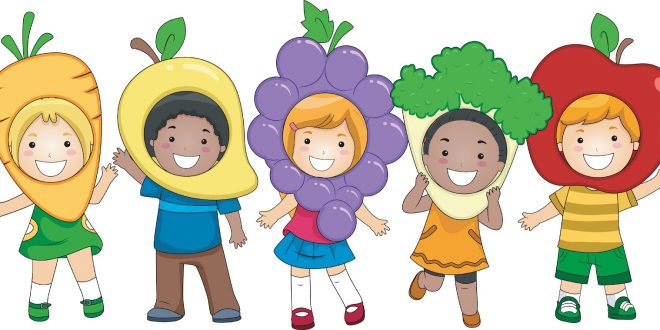 ______________		Οι δρόμοιΗ πατάτα			Οι πατάτεςΗ λίμνη			____________________________________		Οι πηγέςΤο ποτήρι			Τα ποτήριαΤο παπί			_________________Το κλαδί			____________________________________	Τα λεμόνια